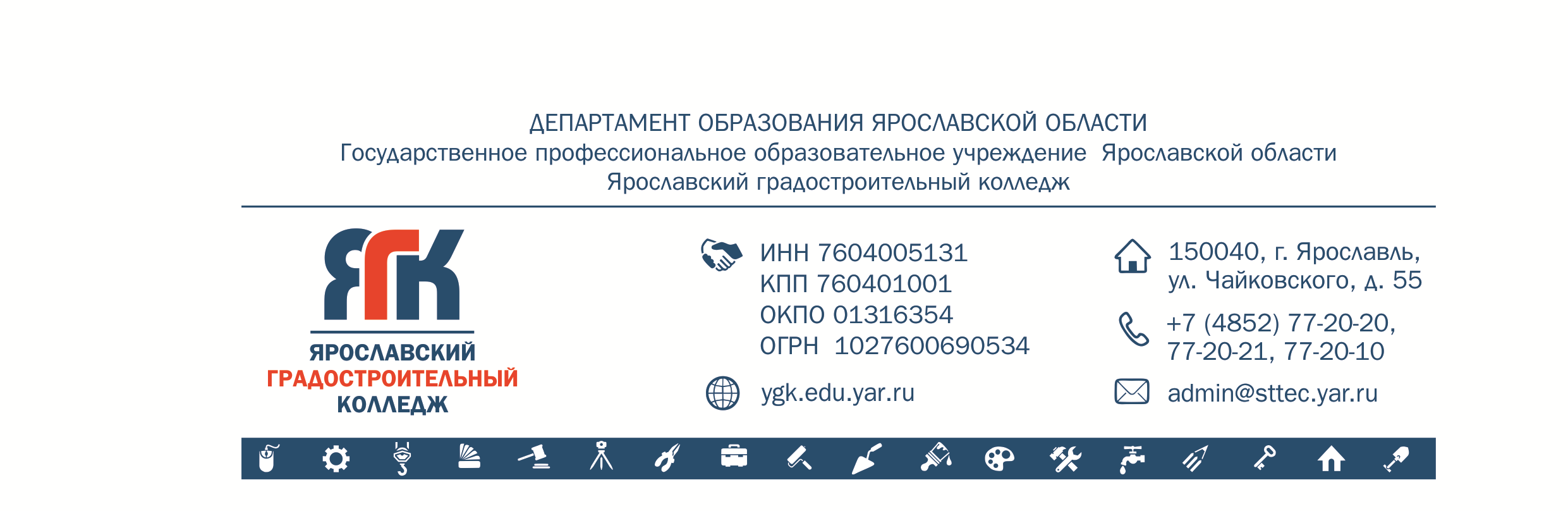 Сведения о персональном составе мастеров производственного обученияГПОУ ЯО Ярославского градостроительного колледжа№п/пФамилия Имя ОтчествоУровень образования, образование, специальность, квалификация, ученая степеньДолжностьНаправление обученияПовышение квалификацииПед.стаж работы по специальности на 01.09.2021Общий стаж на 01.01.2021Наличие квалификационной категорииДата присвоения квалификационной категорииАтаманычева Надежда АлександровнаВысшееЯрославский политехнический институт, квалификация инженер - механик, специальность машины и аппараты химических производств - 1980г. Мастер производственного обучения25л.10мес.43г.2мес.Первая квалификационная категорияДепартамент образования Ярославской области №02-14/03 28.02.2019 г. (2024)Варфоломеев Михаил БорисовичСреднее профессиональноеЯрославский автомеханический техникум, специальность монтаж и эксплуатация металлообрабатываемых станков и автоматических линий, квалификация техник - механик - 1979г.Мастер производственного обучения по вождению25л.12мес.41г.5мес.Соответствие занимаемой должностиПротокол №1 от 20.04.2017 (2022)Дичина Ольга ЛеонтьевнаВысшееЯрославский политехнический институт, квалификация инженер по автоматизации химико - технологических процессов, специальность автоматизация и комплексная механизация химико - технологических процессов, 1982Мастер производственного обученияМай 2020 г. - ООО "Центр инновационного образования и воспитания" - ПК - Организация защиты детей от видов информации, распространяемой посредством сети "Интернет", причиняющей вред здоровью и (или) развитию детей, а также не соответствующей задачам образования, в образовательных организациях" - 16ч       25л.12мес.43г.7мес.Высшая категорияДепартамент образования Ярославской области №02-14/18 25.10.2019 г. (2024)Истомин Дмитрий ЕвгеньевичСреднее профессиональноеЯрославское среднее профессиональное техническое училище №30, профессия официант, квалификация официант четвертого разряда - 1989г.Мастер производственного обучения по вождению13л.24г.11мес.Соответствие занимаемой должностиПротокол №2 от 06.06.2018 (2023)Колесникова Светлана АнатольевнаВысшееЯрославский политехнический институт, специальность машины и аппараты химических производств, квалификация инженер - механик - 1980г.Старший мастер26л.8мес.39л.1мес.Корсаков Сергей ВикторовичВысшееГОУ ВПО Московский государственный университет путей сообщения, квалификация инженер путей сообщения, специальность Электрический транспорт железных дорог - 2009г.Мастер производственного обучения Октябрь - ноябрь 2018г. - ГАУ ДПО ЯО ИРО - ПК - Подготовка мастера производственного обучения к реализации образовательных программ СПО в современных условиях - 72ч              Сентябрь 2021г. - ГАУ ДПО ЯО ИРО - ПК - Подготовка мастера производственного обучения к реализации образовательных программ СПО в современных условиях - 36ч33г.2мес.35л.4мес.Литвинова Татьяна НиколаевнаМастер производственного обученияНоябрь - декабрь 2019 г. - ГАУ ДПО ЯО ИРО - ПК - Организационно - методическое сопровождение конкурсов профессионального мастерства в СПО - 24ч                                                                    Ноябрь 2019 г. - ГАУ ДПО ЯО ИРО - ПК - Основы организации наставничества в СПО - 18ч                                                                        25л.3мес.33г.5мес.Высшая категорияДепартамент образования Ярославской области №02-14/11 24.04.2020 г. (2025)Ломтев Дмитрий АнатольевичВысшееГОУ ВПО Московский институт коммунального хозяйства и строительства, специальность "Городское строительство и хозяйство", квалификация инженер - 2008 г.Мастер производственного обученияФевраль 2019 - ГПОУ ЯО Ярославский градостроительный колледж - Стажировка в условиях производства по направлению "Штукатурные работы" - 36ч                               Июнь 2021 г. - ГПОУ ЯО Ярославский градостроительный колледж - ПК - Каменщик - 160ч14л.5мес.21г.4мес.Первая квалификационная категорияДепартамент образования Ярославской области №02-14/23 29.12.2017 г. (2022)Мальцева Евстолия КонстантиновнаСреднее профессиональноеПервый Казанский индустриально - педагогический техникум, специальность промышленное и гражданское строительство, квалификация техник - строитель, мастер производственного обученияМастер производственного обученияОктябрь 2021г - ГПОУ ЯО Ярославский градостроительный колледж - Стажировка в условиях производства по направлению "Строительство" - 36ч45л.9мес.52г.3мес.Попов Дмитрий Михайлович ВысшееГПОУ ЯО Ярославский градостроительный колледж, профессия Мастер сухого строительства, квалификация Штукатур, монтажник каркасно - обшивных конструкций - 2017г.Мастер производственного обученияФевраль 2019г. - учебный центр КНАУФ - ПК - Современные материалы КНАУФ для комфортного жилья. Сухое строительство и сухие смеси КНАУФ. Механизация отделочных работ с применением штукатурной станции PFT. -30ч                                    Март 2019г - Союз Молодые профессионалы - ПК - Эксперт чемпионата Ворлдскиллс России - 25.5ч.Август - октябрь 2020г. - ФГБОУ ВО Московский государственный психолого-педагогический университет - ПК - Программа повышения квалификации наставников по проведению рефлексии профессиональных проб и модели осознанности и целеустремленности у обучающихся 6-11-х классов - 16ч.5л.6мес.2г.10мес.Первая квалификационная категорияДепартамент образования Ярославской области №02-14/20 30.04.2021 г. (2026)Синягина Ольга ВладимировнаСреднее профессиональноеЯрославский строительный техникум, квалификация техник, специальность строительство и эксплуатация зданий и сооружений - 2003г.Мастер производственного обучения15л.17л.1мес.Первая квалификационная категорияДепартамент образования Ярославской области №02-14/23 29.12.2017 г. (2022)Соболева Татьяна ЕвгеньевнаВысшееОбразовательная автономная некомерческая организация высшего образования "Моссковский психолого - социальный университет", квалификация Юрист, специальность Юриспруденция - 2015Мастер производственного обучения2г.7мес.39л.11мес.Соответствие должностиПротокол №1 от 20.01.2020г.   (2025)Щеглов Игорь АлександровичВысшееКуйбышевский политехнический институт им.В.В. Куйбышева, специальность электроснабжение промышленных предприятий, квалификация инженер - электрик - 1991г.Мастер производственного обученияМай - июнь 2020г. - ГПОУ ЯО Ярославский градостроительный колледж - ПК - Графический дизайн и верстка веб - страниц - 72ч.                                                                                 Ноябрь 2020г - Союз Молодые профессионалы (Ворлдскиллс Россия) - ПК - Эксперт чемпионата Ворлдскиллс Россия - 25,5ч 33г.10мес.40л.11мес.Первая квалификационная категорияДепартамент образования Ярославской области №02-14/07 26.04.2019 г. (2024)